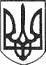 РЕШЕТИЛІВСЬКА МІСЬКА РАДАПОЛТАВСЬКОЇ ОБЛАСТІ(восьма позачергова сесія восьмого скликання)РІШЕННЯ28 травня 2021 року                                                                              № 438-8-VIIІПро затвердження технічної документації із землеустрою щодо встановлення (відновлення) меж земельної ділянки в натурі (на місцевості) для будівництва і обслуговування житлового будинку, господарських будівель і спорудКеруючись Земельним кодексом України, законами України ,,Про місцеве самоврядування в Україні”, „Про землеустрій”, ,,Про державний земельний кадастр”, розглянувши заяви громадян, Решетилівська міська радаВИРІШИЛА:1. Затвердити Грудцину Вячеславу Борисовичу технічну документацію із землеустрою щодо встановлення (відновлення) меж земельної ділянки в натурі (на місцевості) площею 0,0760 га для будівництва і обслуговування житлового будинку, господарських будівель і споруд та передати її у приватну власність (кадастровий номер 5324255100:30:001:1037) за адресою:Полтавська область, Полтавський  район, м. Решетилівка, вулиця Джерельна, 66.2. Затвердити Грудциній Наталії Іванівні технічну документацію із землеустрою щодо встановлення (відновлення) меж земельної ділянки в натурі (на місцевості) площею 0,0775 га для будівництва і обслуговування житлового будинку, господарських будівель і споруд та передати її у приватну власність (кадастровий номер 5324255100:30:005:0947) за адресою:Полтавська область, Полтавський  район, м. Решетилівка, вулиця Вишнева, 19-а.3. Затвердити Даценко Оксані Володимирівні технічну документацію із землеустрою щодо встановлення (відновлення) меж земельної ділянки в натурі (на місцевості) площею 0,0994 га для будівництва і обслуговування житлового будинку, господарських будівель і споруд та передати її у приватну власність (кадастровий номер 5324255100:30:004:0750) за адресою:Полтавська область, Полтавський  район, м. Решетилівка, вулиця Українська, 2.4. Затвердити Карабак Ользі Іванівні технічну документацію із землеустрою щодо встановлення (відновлення) меж земельної ділянки в натурі (на місцевості) площею 0,2000 га для будівництва і обслуговування житлового будинку, господарських будівель і споруд та передати її у приватну власність (кадастровий № 5320283600:00:001:1644) за адресою:Полтавська область, Полтавський район, с. Запсілля, вулиця Горького, 1.5. Затвердити Каравалюку Михайлу Єфтенійовичу технічну документацію із землеустрою щодо встановлення (відновлення) меж земельної ділянки в натурі (на місцевості) площею 0,2500 га для будівництва і обслуговування житлового будинку, господарських будівель і споруд та передати її у приватну власність (кадастровий № 5324282803:03:001:0044) за адресою:Полтавська область, Полтавський район, с. Молодиківщина, вулиця Травнева, 24.6. Затвердити Кравченку Василю Івановичу технічну документацію із землеустрою щодо встановлення (відновлення) меж земельної ділянки в натурі (на місцевості) площею 0,0887 га для будівництва і обслуговування житлового будинку, господарських будівель і споруд та передати її у приватну власність (кадастровий № 5320283601:01:001:0673) за адресою:Полтавська область, Полтавський район, с. Остап’є, вулиця Припсільська, 18а.7. Затвердити Співаку Дмитру Петровичу технічну документацію із землеустрою щодо встановлення (відновлення) меж земельної ділянки в натурі (на місцевості) площею 0,2500 га для будівництва і обслуговування житлового будинку, господарських будівель і споруд та передати її у приватну власність (кадастровий номер 5324283201:01:001:0500) за адресою:Полтавська область, Полтавський район, с. Піщане, вулиця Миру, 28.8. Затвердити Старості Ніні Василівні технічну документацію із землеустрою щодо встановлення (відновлення) меж земельної ділянки в натурі (на місцевості) площею 0,2500 га для будівництва і обслуговування житлового будинку, господарських будівель і споруд та передати її у приватну власність (кадастровий № 5324282803:03:001:0045) за адресою:Полтавська область, Полтавський район, с. Молодиківщина, вулиця Травнева, 67.Міський голова 						                    	О.А. Дядюнова